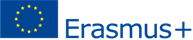 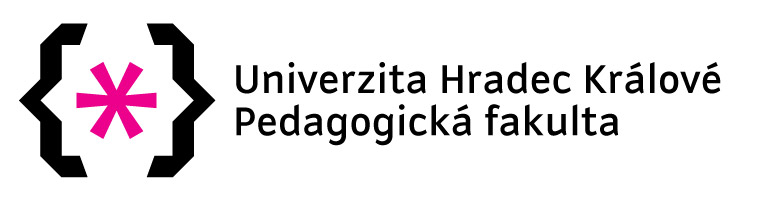 Univerzita Hradec Králové – Pedagogická fakulta – Hudební katedraPROGRAM ZKOUŠEK SBORU A ORCHESTRUSeaHwa Jung, DMA, University of Findlay, USAPondělí 25.dubna, 17:30 zkouška pěveckého sboru, ZUŠ JITRO Hradec Králové úterý 26. dubna, 17:30 – 19:00 hod. zkouška orchestru, Velké nám. 32, místnost F2středa 27. dubna, 9:00 – 12:00, zkouška pěveckého sboru, Velké nám. 32, místnost F2středa 27. dubna, 17:30 – 19:00 hod., zkouška pěveckého sboru, Velké nám. 32, místnost F2pondělí 2.května, 15:30-17:00 hod., mistrovský kurz pro dirigenty a sbormistry, Velké nám. 32,                  místnost F2 pondělí 2. května, 17:30-19:00 hod., zkouška pěveckého sboru, Velké nám. 32, místnost F2 úterý 3. května, 17:30 – 19:00 hod., zkouška orchestru, Velké nám. 32, místnost F2středa 4. května, 12:00-13:30 hod., přednáška: „American Music Education“, Velké nám. 32, místnost F1středa 4.května, 17:00 – 18:30 hod., generální zkouška sboru a orchestru, Sbor kněze Ambrože CČSH, Ambrožova/V LipkáchStředa 4.května, 19:00 hod., koncert americké tvorby, Komorní orchestr a Smíšený a dívčí komorní sbor, Sbor kněze Ambrože CČSH, Ambrožova/V Lipkách 